Όνομα________________________			Ημερομηνία_____________βρίσκω το μέρος ενός αριθμού…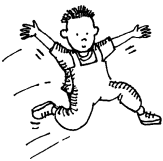 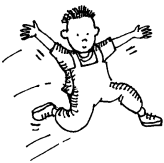 Χρωματίζω το μέρος που δείχνουν τα κλάσματα.Βρίσκω τα μέρη των αριθμών.Πόσα είναι τα ___ του 18;  ____Πόσα είναι τα ___ του 32;    ____Πόσα είναι τα ___ του 42;    ____Πόσα είναι τα ___ του 28;    ____Πόσα είναι τα ___ του 15;    ____Πόσα είναι τα ___ του 36;    ____Πόσα είναι τα ___ του 40;    ____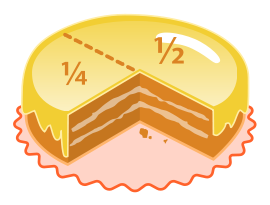 